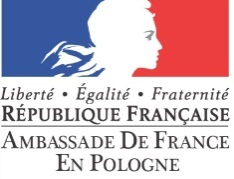 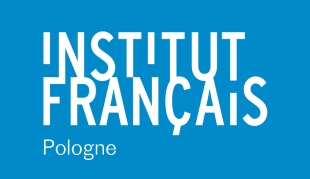 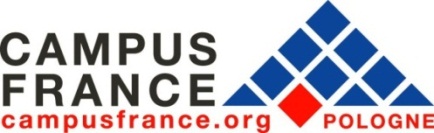 Formularz zgłoszeniA do SIECI KORESPONDENTÓW CAMPUS FRANCEDANE Oświadczam, że zapoznałem/am się z ofertą Zaproszenie do współpracy w sieci Campus France i  akceptuję jej warunki. Wyrażam zgodę na przetwarzanie przez Instytut Francuski, Ambasadę Francji i Agencję Campus France Polska danych osobowych podanych w formularzu do celów związanych z przebiegiem zapisu do sieci. ………………………………………….        (podpis osoby zgłaszającej) 		       		 Imię...................................................................................................Nazwisko...................................................................................................Data urodzeniaTelefon......................................................................................................................................................................................................E-mail...................................................................................................Miasto...................................................................................................Szkoła/Uczelnia...................................................................................................